SUPPLEMENTARY MATERIALSupplementary Material 1. Soil properties, phylogenetic diversity and phylogenetic structure in the analyzed plotsTable S1.1. Soil properties in the analyzed plots under the rehabilitation stages in the waste piles (WPs) and reference forest. N, P, K, Mg, B and Ca in cmolc dm-3, Na in mg dm-3.Table S1.2. Phylogenetic diversity and structure in the analyzed plots. WP – waste pile, S – species richness, G – number of genera, F – number of families, O – number of orders, PD – phylogenetic diversity, MPDt – mean pairwise phylogenetic distance among taxa, MPDi – abundance-weighted MPD, ses.PD – standard effect size of PD, ses.MPDt – standard effect size of MPD among taxa, ses.MPDi – abundance-weighted standard effect size of MPD.Supplementary Material 2. Species mixes frequently planted for waste pile rehabilitation in the Carajás National ForestTable S2. Commercial and native species mixes planted for waste pile rehabilitation in 2017Supplementary Material 3: Results of nodesig analysisTable S3. Results of ‘nodesig’ analysis (i.e., lineages over- and underrepresented compared with random expectations) for waste piles in different rehabilitation stages in Carajás.Supplementary Material 4: Influence of a lack of phylogenetic resolution on the outcomes of phylogenetic diversity and structure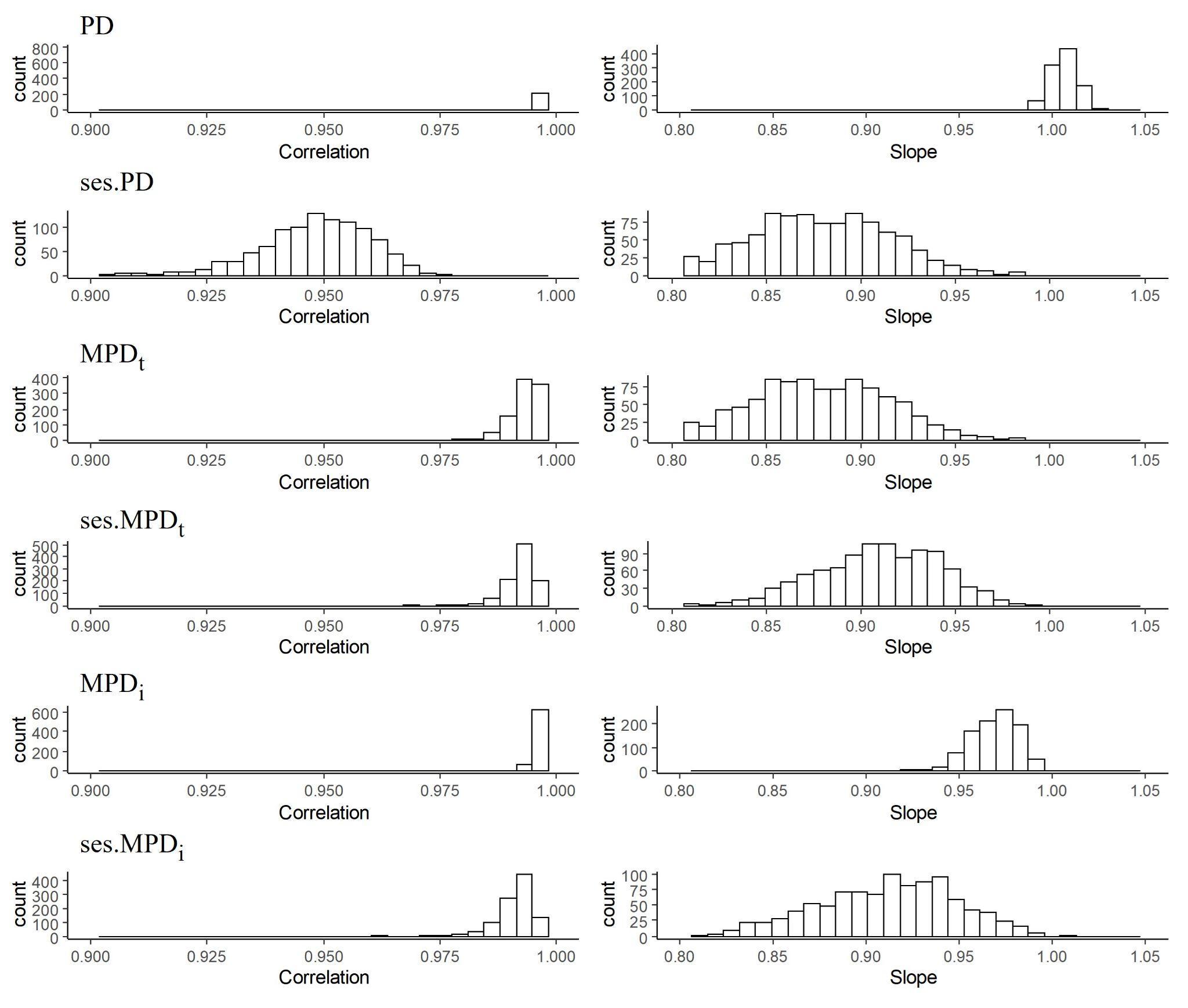 Fig. S1. Correlation coefficients and slope values of regression lines between metrics of phylogenetic diversity and community structure among completely resolved and unresolved phylogenies. PD - phylogenetic diversity, ses.PD - standard effect size of PD, MPDt - mean pairwise phylogenetic distance among taxa, ses.MPDt - standard effect size of MPD among taxa, MPDi – abundance-weighted MPD, ses.MPDi – abundance-weighted standard effect size of MPD.Supplementary Material 5. Methodological details used to survey environmental variables to compute environmental rehabilitation statusFor each plot, soil samples at 0-20 cm depths were collected to measure soil organic matter. Soil gathered from 5 homogeneously distributed sampling points within the entire plot was mixed and air-dried. Soil organic matter was determined by the potassium dichromate method (Silva, 2009).The leaf area index (LAI) was measured in the field using LAI-2200C sensors (LICOR Inc., Lincoln, NE, USA) following the manufacturer’s instructions, in which above-canopy sky conditions were continuously monitored by a sensor at a site free of vegetation, and a second sensor was used to capture two below-canopy readings in each corner and in the center of each plot, totaling 10 below-canopy readings for each plot.To compute functional richness within each plot (Legras et al. 2018), maximum height, maximum diameter (Oliveira-Filho, 2017), wood density (Zanne et al., 2009), growth form (Jardim Botânico de Rio de Janeiro, 2020), fruit type, dispersal and pollination syndrome (Amaral et al., 2009; Barretto and Catharino, 2015; Ferraz et al., 2004; Gastauer et al., 2015; Silva et al., 2003; Vásquez and Webber, 2010) information was retrieved from public databases or the literature. Additionally, we measured petiole length, leaf length and leaf width as well as fruit length and width from herbarium exsiccate (MPEG) and computed the ratios between height and diameter, petiole and leaf length and fruit length and width. Functional richness was computed from the 15 traits using the ‘dbFD’ function of the FD package (Mouchet et al., 2010; Villéger et al., 2008).ReferencesAmaral, D.D. do, Vieira, I.C.G., Almeida, S.S. de, Salomão, R. de P., Silva, A.S.L. da, Jardim, M.A.G., 2009. Checklist da flora arbórea de remanescentes florestais da região metropolitana de Belém e valor histórico dos fragmentos, Pará, Brasil. Bol. Mus. Para. Emilio Goeldi Cienc. Nat. 4, 231–289.Barretto, E.H.P., Catharino, E.L.M., 2015. Florestas maduras da região metropolitana de São Paulo: diversidade, composição arbórea e variação florística ao longo de um gradiente litoral-interior, Estado de São Paulo, Brasil. Hoehnea 42, 445–469.Ferraz, I.D.K., Leal Filho, N., Imakawa, A.M., Varela, V.P., Piña-Rodrigues, F.C.M., 2004. Características básicas para um agrupamento ecológico preliminar de espécies madeireiras da floresta de terra firme da Amazônia Central. Acta Amazon. 34, 621–633.Gastauer, M., Guerra Sobral, M.E., Meira-Neto, J.A.A., 2015. Preservation of primary forest characteristics despite fragmentation and isolation in a forest remnant from Viçosa, MG, Brazil. Revista Arvore 39. https://doi.org/10.1590/0100-67622015000600001Legras, G., Loiseau, N., Gaertner, J.-C., 2018. Functional richness: Overview of indices and underlying concepts. Acta Oecol. 87, 34–44.Mouchet, M.A., Villéger, S., Mason, N.W.H., Mouillot, D., 2010. Functional diversity measures: an overview of their redundancy and their ability to discriminate community assembly rules. Funct. Ecol. 24, 867–876.Oliveira-Filho, A.T., 2017. NeoTrop Tree - Welcome [WWW Document]. NeoTrop Tree. URL http://www.neotroptree.info/(accessed 5.5.20).Silva, A.F.D., Oliveira, R.V.D., Santos, N.R.L., Paula, A.D., 2003. Composição florística e grupos ecológicos das espécies de um trecho de floresta semidecídua submontana da Fazenda São Geraldo, Viçosa-MG. Rev. Ordem Med. 27, 311–319.Vásquez, S.P.F., Webber, A.C., 2010. Biologia floral e polinização de Casearia grandiflora, Casearia. javitensis e Lindackeria paludosa (Flacourtiaceae) na região de Manaus, AM. Rev. Bras. Bot. 33, 131–141.Villéger, S., Mason, N.W.H., Mouillot, D., 2008. New multidimensional functional diversity indices for a multifaceted framework in functional ecology. Ecology 89, 2290–2301.Zanne, A.E., Lopez-Gonzalez, G., Coomes, D.A., Ilic, J., Jansen, S., Lewis, S.L., Miller, R.B., Swenson, N.G., Wiemann, M.C., Chave, J., 2009. Global wood density database.Waste pilePlotLatitudeLongitudepHClaySandSiltNPKMgBCaNaH+AlOMWP NW2Initial 1.4.83754252000.013.70.080.50.040.652.562.800.40WP NW2Initial 26.3125800750.0231.80.050.830.050.341.791.500.46WP NW2Initial 3-6.0300-50.19005.33730.232.80.883.70.100.2<0.10.41.411.471.30WP NW2Intermediate 1-6.0304-50.19205.43138.830.20.413.10.100.20.070.44.542.20.80WP NW2Intermediate 2-6.0302-50.19125.13331.935.10.022.30.100.2<0.10.53.082.41.10WP NW2Intermediate 3-6.0301-50.19225.24130.528.5-1.20.130.6<0.11--1.50WP NW2Intermediate 4-6.0295-50.19005.43336.830.20.182.70.090.5<0.12.11.171.31.30WP NW2Advanced 1-6.0283-50.19135.74004501500.152.30.131.20.22.92.544.43.90WP NW2Advanced 2-6.0284-50.19185.83005501500.081.60.141.60.32.41.63.83.70WP NW2Advanced 3-6.0289-50.19045.32351.425.60.145.40.050.1<0.10.44.122.40.80WP NW2Reference 1-6.0300-50.19714.25730.112.9-2.20.150.20.60.3--4.20WP NW2Reference 2-6.0301-50.19744.34344.512.5-2.10.210.30.70.5--4.60WP NW2Reference 3-6.0300-50.19794.33155.213.8-2.50.150.20.60.1--4.80WP NW2Reference 4-6.0278-50.19114.36514210.421.60.240.40.81.43.546.54.20WP NW2Reference 5-6.0257-50.19164.25528.416.60.432.10.240.30.80.45.499.24.60WP NW2Reference 6-6.0258-50.192046320.316.70.480.90.200.20.70.23.4312.44.80WP NW1Intermediate 1-6.0365-50.17236.85202552250.024.50.073.90.043.084.481.100.78WP NW1Intermediate 2-6.0365-50.17375.73955051000.13160.111.30.182.595.461.302.67WP NW1Intermediate 3-6.0365-50.17376.84454051500.0226.60.081.10.082.442.311.202.75WP NW1Intermediate 4-6.0358-50.17084.84954051000.1510.80.050.20.120.673.802.402.30WP NW1Intermediate 5-6.0364-50.16965.64703551750.115.80.060.80.060.944.071.801.79WP NW1Intermediate 6-6.0362-50.17006.45952801250.116.60.080.70.050.863.721.902.04WP WIntermediate 1-6.0531-50.18085.85252752000.034.60.152.20.143.171.212.102.09WP WIntermediate 2-6.0536-50.18096.03006001000.0315.60.141.00.091.291.001.801.44WP WIntermediate 3-6.0554-50.18097.03255251500.349.10.393.30.4213.512.31.707.50WP WIntermediate 4-6.0597-50.18176.64254501250.132.30.042.40.186.292.872.105.31WP WIntermediate 5-6.0601-50.18156.64254251500.016.30.111.20.102.681.631.702.54WP WIntermediate 6-6.0605-50.18116.14503751750.166.10.171.10.043.922.333.003.50WP WAdvanced 1-6.0496-50.17155.22756251000.1510.50.142.10.464.841.457.704.84WP WAdvanced 2-6.0499-50.17176.43006001000.1912.70.194.80.328.881.132.505.61WP WAdvanced 3-6.0492-50.17255.440055050.00.062.20.161.60.344.902.313.203.74WP S4Initial 1-6.0777-50.15866.3<145.154.90.043.20.2213<0.13.32.571.50<0.2WP S4Initial 2-6.0772-50.16256.32547.327.70.182.80.180.9<0.11.33.162.50<0.2WP S4Initial 3-6.0770-50.16395.73755001250.074.80.182.00.142.292.062.902.53WP S4Intermediate 1-6.0798-50.16686.0400525750.147.30.213.80.336.933.423.904.91WP S4Intermediate 2-6.0795-50.16646.2325600750.0913.90.132.30.205.942.312.904.09WP S4Intermediate 3-6.0789-50.16554.83505501000.0810.70.111.40.163.522.804.402.95WP S4Intermediate 4-6.0775-50.16045.72551.223.80.238.20.181.7<0.11.404.133.003.10WP S4Intermediate 5-6.0770-50.16255.43531.633.40.163.20.081.5<0.11.403.812.400.80WP S4Intermediate 6-6.0768-50.16356.33533.231.80.052.30.170.5<0.10.63.511.601.60WP S4Intermediate 7-6.0804-50.16666.32154.724.30.228.30.281.40.68.02.371.604.60WP S4Intermediate 8-6.0794-50.16556.93255501250.0515.80.192.90.2712.52.281.804.04WP S4Intermediate 9-6.0798-50.16606.23255501250.083.30.221.40.177.264.521.403.33WP S4Reference 1-6.0806-50.16744.4678.824.20.482.20.130.50.501.703.557.84.20WP S4Reference 2-6.0806-50.16744.26313.423.60.432.70.250.70.701.703.427.44.20WP S4Reference 3-6.0807-50.16724.36312.924.10.542.20.200.40.51.102.447.504.60WP N1Initial 1-6.0434-50.11565.74704301000.1313.80.040.30.040.964.951.402.07WP N1Initial 2-6.0436-50.11556.04453801750.0711.90.030.70.020.973.691.201.07WP N1Initial 3-6.0439-50.11546.15203301500.00200.060.30.030.894.711.100.99WP N1Intermediate 1-6.0428-50.11855.84204301500.1556.80.071.10.041.796.001.301.94WP N1Intermediate 2-6.0426-50.11825.83205301500.2243.40.050.30.030.524.911.200.98WP N1Intermediate 3-6.0433-50.11946.05203551250.0675.90.060.60.041.279.401.401.64WP N1Advanced 1-6.0549-50.12195.35203301500.164.80.102.20.100.505.741.902.21WP N1Advanced 2-6.0545-50.12235.44703801500.224.80.074.40.112.214.862.502.60WP N1Advanced 3-6.0545-50.12235.33954551500.0413.70.092.60.091.343.891.802.54A2Reference 1-6.0982-50.23084.71781.51.50.242.50.120.20.301.101.338.13.00A2Reference 2-6.0988-50.23164.8177580.232.60.180.30.501.501.553.34.10A2Reference 3-6.0993-50.22924.2474670.231.90.160.30.700.902.174.43.70A2Reference 4-6.0967-50.22704.85334.712.3-2.20.200.40.802.70--3.90A2Reference 5-6.0978-50.22734.35136.512.5-1.50.100.30.801.00--3.70A2Reference 6-6.0982-50.22724.36127.111.9-1.80.200.51.101.90--4.40Waste pilePlotSGFOPDMPDtMPDises.PDses.MPDtses.MPDiWP NW2Initial 12222266.00238.0076.160.465210.466110.4524WP NW2Initial 2----------WP NW2Initial 3----------WP NW2Intermediate 14444451.00213.67135.44-0.22953-0.24571-0.5467WP NW2Intermediate 23333375.00231.33131.680.486450.451490.5578WP NW2Intermediate 31313881157.75197.67174.26-2.39837-2.42944-1.4554WP NW2Intermediate 47744652.00190.10162.24-2.14731-2.15085-1.1025WP NW2Advanced 19766830.10211.91160.69-0.58278-0.55737-1.0563WP NW2Advanced 27555639.00204.00157.33-1.09981-1.06489-0.3770WP NW2Advanced 38765757.75206.20177.55-0.94938-1.03997-0.3224WP NW2Reference 120151271378.43222.00207.620.511020.484340.4469WP NW2Reference 21913871182.57215.16203.63-0.52429-0.477840.2721WP NW2Reference 310997987.60230.02201.361.089841.098061.1294WP NW2Reference 417171481519.48224.17203.150.705570.684120.5817WP NW2Reference 5242216121901.39230.08214.691.883091.884291.2431WP NW2Reference 6332718122323.58222.37213.170.730620.778370.7365WP NW1Intermediate 14322357.50169.83115.20-2.4247-2.2747-2.7268WP NW1Intermediate 27633599.60181.44128.47-2.8280-2.9263-3.2122WP NW1Intermediate 31111147.00NANANANANAWP NW1Intermediate 49833691.20171.73110.42-4.1159-4.3299-4.1049WP NW1Intermediate 58855761.00197.79128.70-1.6664-1.7292-3.4850WP NW1Intermediate 612844824.25163.65122.93-5.7681-5.5666-4.1681WP WIntermediate 12222256.00218.0085.26-0.03150.0698-0.1489WP WIntermediate 21111147.00NANANANANAWP WIntermediate 32222256.00218.0081.750.0120-0.0408-0.0360WP WIntermediate 46611452.00122.0095.86-6.4872-6.4837-5.8577WP WIntermediate 53322317.00186.0093.43-1.1970-1.1024-0.9043WP WIntermediate 66644612.10210.87154.80-0.5212-0.5686-0.8935WP WAdvanced 14433411.00190.3348.47-1.3977-1.3598-2.1092WP WAdvanced 23311269.00122.0015.42-3.7762-3.5077-2.9134WP WAdvanced 39977847.60227.47142.510.76290.82411.2603WP S4Initial 11111147.00NANANANANAWP S4Initial 25422398.50146.3041.38-4.1322-3.9676-3.9980WP S4Initial 35433456.50185.1074.01-2.0071-1.9338-1.8441WP S4Intermediate 11111147.00NANANANANAWP S4Intermediate 26665633.35220.77154.560.17510.15150.8448WP S4Intermediate 34444485.10235.77163.300.82640.86751.1160WP S4Intermediate 48776805.10220.62182.230.22450.12430.2539WP S4Intermediate 510955806.10194.48151.42-2.2057-2.3162-2.2899WP S4Intermediate 68666702.25204.95169.23-1.0851-1.0775-0.8890WP S4Intermediate 75533477.00183.20123.93-1.9831-1.9887-0.0799WP S4Intermediate 84422368.00160.0069.20-2.7716-2.8118-1.0543WP S4Intermediate 93222276.50152.3367.94-2.6023-2.4239-1.3875WP S4Reference 1232116121890.60225.14212.521.10431.07030.9652WP S4Reference 21716971260.63200.65187.15-2.4025-2.4058-2.3162WP S4Reference 3201914111700.50221.84212.200.47960.46550.9157WP N1Initial 11111147.00NA40.00NANA-3.2958WP N1Initial 21111147.00NANANANANAWP N1Initial 32211187.0080.00NA-3.1882-3.3572NAWP N1Intermediate 15544556.10231.28115.550.71200.7708-3.7852WP N1Intermediate 28755756.60212.23151.54-0.5211-0.5685-2.7257WP N1Intermediate 35422418.50162.30161.30-3.3367-2.9903-0.0238WP N1Advanced 11111761010.60216.62177.14-0.1961-0.19021.3523WP N1Advanced 24333374.00184.67116.68-1.6497-1.6345-0.5826WP N1Advanced 38766767.35211.94180.82-0.5775-0.5418-0.9321A2Reference 123221491797.22215.35202.20-0.5016-0.5569-0.0934A2Reference 2272219101988.68221.36213.730.47580.42301.3202A2Reference 3242116122039.49227.15214.731.39951.45361.1338A2Reference 4313021112412.93222.84208.860.76850.76240.0443A2Reference 520201591732.98220.50204.030.34750.32310.8875A2Reference 625201491807.85217.18199.30-0.2271-0.2671-0.3065FamilySpeciesCommercial speciesCommercial speciesAsteraceaeHelianthus annus L.BrassicaceaeRaphanus sativus L.FabaceaeCrotalaria spectabilis RothFabaceaeCajanus cajan (L.) HuthFabaceaeStylosanthes guianensis (Aubl.) Sw.PoaceaeAvena sativa L.PoaceaeCenchrus americanus (L.) MorroneNative speciesNative speciesAnacardiaceaeSpondias mombin L.AnnonaceaeGuatteria olivacea R.E.Fr.ApocynaceaeAspidosperma spruceanum Benth. ex Müll. Arg.ArecaceaeEuterpe oleracea Mart.ArecaceaeLepidaploa arenaria (Mart. ex DC.) H. Rob.ArecaceaeMauritia flexuosa L. f.ArecaceaeOenocarpus bacaba Mart.ArecaceaeSocratea exorrhiza (Mart.) H. Wendl.BignoniaceaeHandroanthus ochraceus (Cham.) MattosBignoniaceaeTabebuia roseoalba (Ridl.) SandwithCannabaceaeTrema micrantha (L.) BlumeCaryocaraceaeCaryocar villosum (Aubl.) Pers.ClusiaceaeGarcinia gardneriana (Planch. & Triana) ZappiCombretaceaeBuchenavia parvifolia DuckeCombretaceaeTerminalia amazonia (J.F. Gmel.) ExellEbenaceaeDiospyros guianensis (Aubl.) GürkeElaeocarpaceaeSloanea grandiflora Sm.FabaceaeApuleia leiocarpa (Vogel) J.F. Macbr.FabaceaeAeschynomene americana L.FabaceaeBalizia pedicellaris (DC.) Barneby & J.W. GrimesFabaceaeBauhinia longipedicellata DuckeFabaceaeBauhinia platypetala Burch. ex Benth.FabaceaeBauhinia rufa (Bong.) Steud.FabaceaeBauhinia ungulata L.FabaceaeBowdichia nitida Spruce ex Benth.FabaceaeCaesalpinia ferrea Mart. ex Tul.FabaceaeCassia spruceana Benth.FabaceaeChloroleucon acacioides (Ducke) Barneby & J.W. GrimesFabaceaeCopaifera duckei DwyerFabaceaeCopaifera martii HayneFabaceaeCrotalaria lanceolata E. Mey.FabaceaeCrotalaria maypurensis KunthFabaceaeDialium guianense (Aubl.) SandwithFabaceaeEnterolobium maximum DuckeFabaceaeEnterolobium schomburgkii (Benth.) Benth.FabaceaeHymenaea courbaril L.FabaceaeHymenaea reticulata DuckeFabaceaeMachaerium acutifolium VogelFabaceaeMimosa pudica L.FabaceaeOrmosia fastigiata Tul.FabaceaeOrmosia stipularis DuckeFabaceaeParkia pendula (Willd.) Benth. ex Walp.FabaceaeParkia platycephala Benth.FabaceaePlatypodium elegans VogelFabaceaePlatymiscium ulei HarmsFabaceaePiptadenia gonoacantha (Mart.) J.F. Macbr.FabaceaeSamanea tubulosa (Benth.) Barneby & J.W. GrimesFabaceaeSenegalia multipinnata (Ducke) Seigler & EbingerFabaceaeSenna occidentalis (L.) LinkFabaceaeSenna reticulata (Willd.) H.S. Irwin & BarnebyFabaceaeSenna silvestris (Vell.) H.S. Irwin & BarnebyFabaceaeSchizolobium parahyba var. amazonicum (Huber ex Ducke) BarnebyFabaceaeStryphnodendron racemiferum (Ducke) W.A. RodriguesFabaceaeTachigali vulgaris L.F. Gomes da Silva & H.C. LimaHumiriaceaeSacoglottis guianensis Benth.HypericaceaeVismia baccifera (L.) Triana & Planch.HypericaceaeVismia latifolia (Aubl.) ChoisyLecythidaceaeEschweilera coriacea (DC.) S.A. MoriMalpighiaceaeByrsonima poeppigiana A. Juss.MalvaceaeApeiba echinata Gaertn.MalvaceaeCeiba pentandra (L.) Gaertn.MalvaceaeGuazuma ulmifolia Lam.MeliaceaeCedrela fissilis Vell.MeliaceaeCedrela odorata L.MeliaceaeGuarea guidonia (L.) SleumerMoraceaeBagassa guianensis Aubl.MoraceaeFicus insipida Willd.MyrtaceaeCampomanesia xanthocarpa Mart. ex O. BergMyrtaceaeEugenia omissa McVaughMyrtaceaeEugenia flavescens DC.MyrtaceaeMyrcia tomentosa (Aubl.) DC.OpiliaceaeAgonandra brasiliensis Miers ex Benth. & Hook. f.RubiaceaeSpermacoce verticillata L.RutaceaePilocarpus microphyllus Stapf ex Wardlew.RutaceaeZanthoxylum rhoifolium Lam.SapotaceaePouteria manaosensis (Aubrév. & Pellegr.) T.D. Penn.SolanaceaeSolanum crinitum Lam.SolanaceaeSolanum viarum DunalUrticaceaeCecropia purpurascens C.C. BergVerbenaceaeLippia origanoides KunthRehabilitation stageNode nameRankNodesig outcomeInitialNitrogen fixing991OverrepresentedInitialFabaceae991OverrepresentedInitialBauhinia992OverrepresentedInitialLamids to Campanulids977OverrepresentedInitialAsterales to Paracryphiales993OverrepresentedInitialAsteraceae995OverrepresentedIntermediateNitrogen fixing999OverrepresentedIntermediateFabaceae996OverrepresentedIntermediateMimosa999OverrepresentedIntermediateCecropia976OverrepresentedIntermediateVismia974OverrepresentedIntermediateKirkiaceae to Rutaceae1UnderrepresentedIntermediateSapindaceae to Rutaceae0UnderrepresentedIntermediateMyrtaceae to Vochysiaceae0UnderrepresentedIntermediatePolemoniaceae to Ericaceae0UnderrepresentedIntermediateMagnoliales to Laurales0UnderrepresentedAdvancedMimosa998OverrepresentedAdvancedBonnetiaceae to Podostemaceae994OverrepresentedAdvancedVismia997UnderrepresentedAdvancedSapindaceae to Rutaceae0UnderrepresentedReferenceNitrogen fixing9UnderrepresentedReferenceFabaceae18UnderrepresentedReferenceBauhinia1UnderrepresentedReferenceSenna0UnderrepresentedReferenceParkia0UnderrepresentedReferenceMalpighiaceae2UnderrepresentedReferenceRutaceae989OverrepresentedReferenceSphaerosepalaceae to Malvaceae7UnderrepresentedReferenceNeea988OverrepresentedReferenceAsteraceae0UnderrepresentedReferenceSolanum0Underrepresented